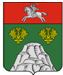 РОССИЙСКАЯ ФЕДЕРАЦИЯАДМИНИСТРАЦИЯ БЕЛОГОРСКОГО  СЕЛЬСКОГО ПОСЕЛЕНИЯКУМЫЛЖЕНСКОГО МУНИЦИПАЛЬНОГО РАЙОНАВОЛГОГРАДСКОЙ ОБЛАСТИ ПОСТАНОВЛЕНИЕ"О подготовке и проведении купального сезонана территории Белогорского сельского поселения Кумылженского муниципального районаВолгоградской области в 2015 году»     В соответствии  с пунктом 24 статьи 15 Федерального закона от 6 октября 2003г. №131-ФЗ «об общих принципах организации местного самоуправления в Российской Федерации», на основании постановления Главы Администрации Волгоградской  области от 15 апреля 2009г. №389 «Об  утверждении Правил охраны  жизни  людей на водных  объектах Волгоградской области», а также  в целях обеспечения безопасности населения на водоёмах Кумылженского муниципального района Волгоградской области в период купального сезона 2015 годапостановляю:Уточнить  перечень водных объектов, используемых для рекреационных целей (для массового отдыха людей, купания, туризма и спорта) на территории Белогорского сельского поселения, и организовать работу  по закреплению за водными объектами водопользователей;Усилить контроль за проведением профилактических  мероприятий, направленных на недопущение гибели людей на водных объектах и в местах массового отдыха населения;Организовать  осуществление контроля за санитарным  состоянием пляжей и пригодностью поверхности вод для купания;Определить сроки проведения  купального сезона в период с 01.06.2015г. по 01.09.2015г.Контроль за выполнения настоящего постановления оставляю за собой.,6. Настоящее постановление вступает в силу со дня его обнародования путем размещения в МКУК «Белогорский ЦК и БО», а также подлежит размещению на сайте Белогорского сельского поселения  в сети Интернет.                                                                                                                                                                                                                                                                 Глава Белогорскогосельского поселения                                                      Е.И. ПономареваОт 30.03.2015 г.                                                                     № 13